Publicado en Barcelona  el 14/11/2018 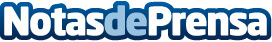  "Gracias a la tecnología del neurofeedback para entrenar el cerebro podemos potenciar nuestras habilidades y competencias"  afirma Sydney Pinoy, experto en Neurofeedback y neuroliderazgoSegún el experto en Neurofeedback y Director de la clínica Neuros Center de Barcelona, Sydney Pinoy Peyronnet, "Gracias a la técnica del Neurofeedback podemos potenciar nuestras habilidades y competencias de todo tipo. El cerebro es un músculo y tenemos que entrenarlo"

Datos de contacto:Nuria Langreo646904664Nota de prensa publicada en: https://www.notasdeprensa.es/gracias-a-la-tecnologia-del-neurofeedback-para Categorias: Sociedad Cataluña Medicina alternativa Recursos humanos Innovación Tecnológica http://www.notasdeprensa.es